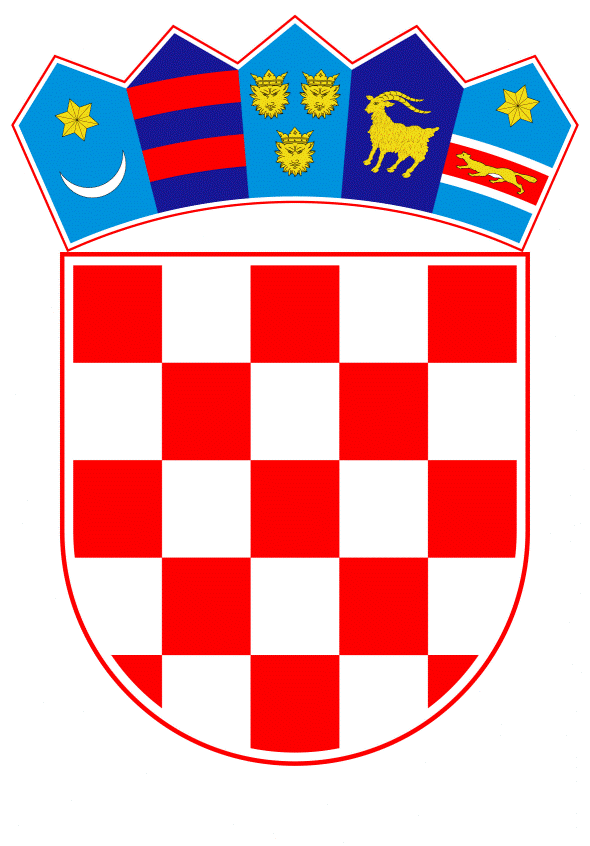 VLADA REPUBLIKE HRVATSKE               Zagreb, 26. travnja 2024._________________________________________________________________________________________________________________________________________________________________________________________________________________________________Na temelju članka 56. stavka 4. Zakona o zaštiti okoliša („Narodne novine“, br. 80/13., 153/13., 78/15., 12/18., 118/18) i članka 31. stavka 2. Zakona o Vladi Republike Hrvatske („Narodne novine“, br. 150/11., 119/14., 93/16., 116/18. i 80/22.) i, Vlada Republike Hrvatske je na sjednici održanoj __________ 2024. donijelaODLUKU O DONOŠENJU AKCIJSKOG PROGRAMA STRATEGIJE UPRAVLJANJA MORSKIM OKOLIŠEM I OBALNIM PODRUČJEM: PROGRAM MJERA ZAŠTITE I UPRAVLJANJA MORSKIM OKOLIŠEM I OBALNIM PODRUČJEM REPUBLIKE HRVATSKE DO 2027.I.Donosi se Akcijski program Strategije upravljanja morskim okolišem i obalnim područjem: Program mjera zaštite i upravljanja morskim okolišem i obalnim područjem Republike Hrvatske do 2027. (u daljnjem tekstu: Program mjera), u tekstu koji je Vladi Republike Hrvatske dostavilo Ministarstvo gospodarstva i održivog razvoja aktom, KLASA: 351-01/22-06/02, URBROJ: 517-09-04-24-66, od 27. ožujka  2024. II.Zadužuju se tijela iz Priloga VII. Uredbe o izradi i provedbi dokumenata Strategije upravljanja morskim okolišem i obalnim područjem („Narodne novine“, br. 112/14., 39/17. i 112/18.) za provedbu Programa mjera, svako u području svoje nadležnosti.III.Zadužuje se Ministarstvo gospodarstva i održivog razvoja izraditi i dostaviti među-izvješće o napretku u provedbi Programa mjera Europskoj komisiji.  IV.Zadužuje se Ministarstvo gospodarstva i održivog razvoja izvijestiti tijela koja sudjeluju u provedbi Programa mjera o donošenju ove Odluke. V.Zadužuje se Ministarstvo gospodarstva i održivog razvoja za objavu Programa mjera na svojim internetskim stranicama.VI.Ova Odluka stupa na snagu danom donošenja, a objavit će se u „Narodnim novinama“.KLASA: 	URBROJ:	Zagreb,	PREDSJEDNIKmr. sc. Andrej PlenkovićOBRAZLOŽENJEPravni temelj za donošenje Akcijskog programa Strategije upravljanja morskim okolišem i obalnim područjem: Program mjera zaštite i upravljanja morskim okolišem i obalnim područjem Republike Hrvatske do 2027. (u daljnjem tekstu: Program mjera) sadržan je u članku 56. stavku 4. Zakona o zaštiti okoliša („Narodne novine“, br. 80/13., 153/13., 78/15., 12/18., 118/18), a u vezi s člankom 16. stavcima 2. i 4. Uredbe o izradi i provedbi dokumenata Strategije upravljanja morskim okolišem i obalnim područjem (“Narodne novine“, br. 112/14., 39/17., 112/18.). Istim je propisano kako akcijske programe Strategije i njihove izmjene i dopune na prijedlog Ministarstva donosi Vlada Republike Hrvatske.Program mjera je akcijski program Strategije upravljanja morskim okolišem i obalnim područjem kojim se ažurira postojeći Program mjera kojeg je 2017. usvojila Vlada Republike Hrvatske („Narodne novine“, br. 97/2017.; u daljnjem tekstu: Program mjera iz 2017.). Obveza izrade Programa mjera proizlazi iz Okvirne direktive o morskoj strategiji i Protokola Barcelonske konvencije o integralnom upravljanju obalnim područjem Sredozemlja.Geografski obuhvat primjene Programa mjera obuhvaća obalno područje i morski okoliš pod suverenitetom Republike Hrvatske, odnosno u kojem Republika Hrvatska ostvaruje suverena prava i jurisdikciju. Istim se određuju mjere koje je potrebno poduzeti radi postizanja i/ili održavanja dobrog stanja okoliša te mjere koje je potrebno poduzeti radi ostvarivanja ciljeva upravljanja morskim okolišem i obalnim područjem. Program mjera izrađen je temeljem ažuriranih dokumenata Strategije iz drugog ciklusa provedbe Okvirne direktive o morskoj strategiji („Ažuriranje dokumenata Strategije upravljanja morskim okolišem i obalnim područjem temeljem obveza iz čl.8, čl.9. i čl.10. Okvirne direktive o morskoj strategiji (2008/56/EZ)“ i „Akcijski program Strategije upravljanja morskim okolišem i obalnim područjem Sustav praćenja i promatranja za stalnu procjenu stanja Jadranskog mora 2021.-2026.“ („Narodne novine“, br. 28/2021.)) uzimajući u obzir propise i strateške dokumente iz područja vodnog gospodarstva, zaštite prirode, ribarstva, pomorstva, prostornog uređenja i dr. Program mjera zadržao je strateške prioritete i posebne ciljeve Programa mjera iz 2017. obzirom da su isti definirani dovoljno široko i daju okvir za ažuriranje mjera zaštite i upravljanja morskim okolišem i obalnim područjem. Za potrebe ažuriranja Programa mjera iz 2017. analizirana je provedba njime utvrđenih mjera kojih je bilo 51. Od navedenih 51 mjere ne provedeno je bilo dvanaest mjera, a djelomično ih je bilo provedeno osam. Temeljem rezultata navedene analize na stručnoj razini, u suradnji s nadležnim tijelima državne uprave, predloženo je da se iz Programa mjera povuče dvanaest provedenih mjera, doda osam novih mjera i ažurira 39 postojećih neprovedenih ili djelomično provedenih mjera.Program mjera, pored predgovora, uvodnog dijela i priloga, čine tri poglavlja, naslovljena prema strateškim prioritetima, koja sadrže 47 razrađenih mjera, grupiranih kroz šesnaest posebnih ciljeva. U izradi Programa mjera primjereno se vodilo računa o održivom razvoju i usklađenosti s postojećim strateškim dokumentima, posebno onima vezanim uz adaptaciju na klimatske promjene. Pri izradi Programa mjera primijenjen je integrirani pristup.Sukladno članku 31. stavka 2. Zakona o Vladi Republike Hrvatske („Narodne novine“, br. 150/11., 119/14., 93/16., 116/18. i 80/22.), članku 56. stavku 4. Zakona o zaštiti okoliša (Narodne novine, br. 80/13, 153/13 i 78/15), a u vezi s člankom 16. stavkom 2. i člankom 18. Uredbe o izradi i provedbi dokumenata Strategije upravljanja morskim okolišem i obalnim područjem („Narodne novine“, br. 112/14., 39/17. i 112/18.), potrebno je da Vlada Republike Hrvatske odlukom donese Program mjera zaštite i upravljanja morskim okolišem i obalnim područjem Republike Hrvatske do 2027.Predlagatelj:Ministarstvo gospodarstva i održivog razvojaPredmet:Prijedlog odluke o donošenju Akcijskog programa Strategije upravljanja morskim okolišem i obalnim područjem: Program mjera zaštite i upravljanja morskim okolišem i obalnim područjem Republike Hrvatske do 2027.